^^^^^^^^^^^^^^^^^^^^^^^^^^^^^^^^^^^^^^^^^^^^^^^^^^^^^^^^^^^^^^^^^^^^^^^^^^^ 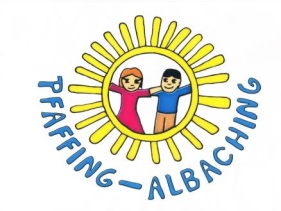 Grundschule Pfaffing Schulstr. 9, 83539 Pfaffing, Tel.:  08076-300, Fax:  08076-97982. Schulgebäude Albaching: 83544 Albaching, Schulweg 1 - Tel.:08076-9353			e-Mail:poststelle@gspfaffing.de/Homepage:www.gspfaffing.de										Pfaffing, 12.01.2020Einladung zum Elterninfoabend für die zukünftigen Erstklässler und Informationen zum EinschulungskorridorLiebe Eltern,wir möchten Sie herzlich einladen zu unserem Infoabend für die zukünftigen Erstklässler am Montag, 10.02.20 um 20 Uhr in der  Pausenhalle der Grundschule Pfaffing.Neben Informationen zum Thema Schulfähigkeit werden wir Ihnen auch einen Einblick in die zukünftige schulische Arbeit geben. An diesem Abend werden sich auch die Mittagsbetreuung und der Hort aus Pfaffing und Albaching vorstellen.Im Anschluss daran werden Ihnen Erstklasslehrerinnen Hinweise und Tipps zum Schulanfang geben und Fragen beantworten.Im letzten Schuljahr wurde vom Kultusministerium ein „Einschulungskorridor“ eingeführt.Das bedeutet, dass die Kinder, die im Zeitraum vom 01.Juli bis zum 30.September sechs Jahre alt werden, schulpflichtig werden können.Diese Kinder durchlaufen das Anmelde- und Einschulungsverfahren an den Schulen ebenso wie alle anderen Kinder und es ergeben sich insoweit keine Änderungen.Auf der Grundlage der gewonnenen Erkenntnisse berät die Schule die Erziehungsberechtigten und spricht eine Empfehlung aus.Neu ist aber: Die Erziehungsberechtigten entscheiden dann, ob ihr Kind bereits zum kommenden Schuljahr 2020/21 oder erst zum darauffolgenden 2021/22 eingeschult wird.Wenn die Erziehungsberechtigten die Einschulung auf das folgende Schuljahr verschieben möchten, müssen sie dies der Schule im Schuljahr 2020/21 bis spätestens 14.April 2020 schriftlich (Formulare gibt es bei der Schuleinschreibung oder im Sekretariat) mitteilen.Es gibt keine Fristverlängerung. Wird keine Erklärung der Eltern abgegeben, wird das Kind zum kommenden Jahr 2020/21 schulpflichtig.Erziehungsberechtigte haben bei einem Kind, das nach dem 30. September 2020 sechs Jahre alt wird, die Möglichkeit, auf Antrag eine vorzeitige Einschulung wahrzunehmen. Dazu bedarf es einer schriftlichen Mitteilung an die Schulleitung bis spätestens zur Schuleinschreibung.  Sollten Sie noch Fragen haben, können Sie sich gerne telefonisch an das Sekretariat unserer Schule wenden.Mit freundlichen GrüßenDaniela Kunerl, Rin